7月6日每日一练1.教育目的要回答的根本问题是( )。   [单选题]正确率：88.89%2.下列( )既是教育工作的出发点，也是教育工作的归宿。   [单选题]正确率：63.89%3.“教育不应再限于学校的围墙之内”是( )的教育理想。   [单选题]正确率：63.89%4.全面实施素质教育，要着力提高教育质量，培养学生社会责任感，( )和实践能力。   [单选题]正确率：63.89%5.有家长建议共同出钱设立“家长奖励基金”，奖励每学期期末考试前三名的学生，班主任老师采纳了家长的建议。上述家长和老师的做法( )。   [单选题]正确率：80.56%选项小计比例A.教育要培养什么样的人 (答案)6488.89%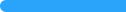 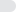 B.谁掌握教育的领导权00%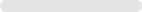 C.什么人应接受教育00%D.教育为谁服务811.11%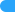 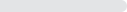 选项小计比例A.教育方针1520.83%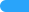 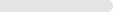 B.教育目的 (答案)4663.89%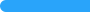 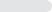 C.德育1115.28%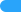 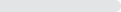 D.智育00%选项小计比例A.非制度化 (答案)4663.89%B.前制度化34.17%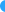 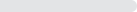 C.制度化1115.28%D.义务教育1216.67%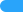 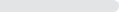 选项小计比例A.家庭责任感45.56%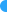 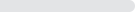 B.道德品质1926.39%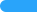 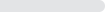 C.创新精神 (答案)4663.89%D.集体荣誉感34.17%选项小计比例A.正确，适度的物质奖励有利于激发学生的学习热情912.5%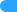 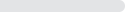 B.正确，家长奖励基金是家长自愿行为，与学校无关00%C.不正确，物质奖励不利于学生形成正确的价值观56.94%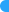 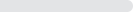 D.不正确，考试成绩不是衡量和评价学生的唯一指标 (答案)5880.56%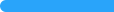 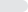 